Jeg er den rette projektleder til Princess Design!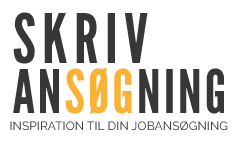 Jeg ansøger med stor begejstring om stillingen hos Princess Design. Jeg har ledt længe efter netop dette opslag. I tilbyder det helt rigtige mix, som passer perfekt til mine ønsker og kompetencer. Mit professionelle liv har været centreret omkring at gøre en forskel og skabe værdi. Derfor befinder jeg mig tit i skudlinjen og har altid været den, man vender sig til, når situationen tilspidses, og der hurtigt skal skabes konkrete resultater. Derfor vil jeg passe godt til PD.Jeg har en skarp analytisk sans koblet med evnen til at se og forstå sammenhænge samt en solid forståelse for, hvordan forretningsprocesser kan understøttes af nye processer og løsninger. Man kommer længst med en positiv indstilling, lydhørhed og ikke mindst hårdt arbejde. Det er præcis, hvad der kendetegner min tilgang til enhver opgave, og derfor søger jeg med glæde jobbet hos jer. Hvorfor skal I vælge mig?Stor erfaring med udarbejdelse af business cases, produktudvikling, økonomistyring, kontraktforhandlinger og udvikling af nye tværfaglige processer.Uddannet i PRINCE2 og LEAN samt flere andre relevante modeller.Indgående erfaring med kompleks interessentstyring, forretningsudvikling og udviklingsprojekter samt stramme deadlines.Stort kendskab til at agere i et kommercielt miljø og stor erfaring med at afdække og udforme ledelsesinformation og KPI’er fra mange projekter/programmer i store internationale matrixorganisationer med mange interessenter og politiske hensyn. En stærk kommunikator med fokus på stakeholder buy-in og synlige resultater.Jeg er en positiv og dynamisk projektleder med personlighedstypen ‘ENFP’, som er kendetegnet ved at være en stærk inspirator og brobygger. Jeg giver aldrig op, og jeg sørger altid for at sikre en god stemning i mine projekter, selv når det skal gå stærkt.Jeg ser frem til en uddybende samtale, som kan præcisere, om der er et frugtbart match.Mange hilsnerPeter Test / Testens Kvarter 12, 2500 Valby / peter@test.dk / tlf. 14 25 14 25 /